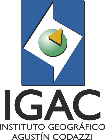 ACTA DE CONSTANCIA ACTA DE CONSTANCIA FECHA DE REALIZACIÓNFECHA DE REALIZACIÓNFECHA DE REALIZACIÓNFECHA DE REALIZACIÓNACTA DE CONSTANCIA ACTA DE CONSTANCIA AAAAAAAAMMDDGESTIÓN AGROLÓGICAGESTIÓN AGROLÓGICANombre del Levantamiento:Nombre del Levantamiento:Nombre del Levantamiento:Nombre del Levantamiento:Nombre del Levantamiento:Nombre del Levantamiento:Nombre del Levantamiento:Ubicación:Ubicación:Municipio:Municipio:Zona:Zona:Zona:Líder del proyecto:Líder del proyecto:Líder del proyecto:Líder del proyecto:Líder del proyecto:Líder del proyecto:Líder del proyecto:DESCRIPCIÓN DE LA POBLACIÓN QUE SE OPONE A LA INTERVENCIÓN DE LA SUBDIRECCIÓN DE AGROLOGÍADESCRIPCIÓN DE LA POBLACIÓN QUE SE OPONE A LA INTERVENCIÓN DE LA SUBDIRECCIÓN DE AGROLOGÍADESCRIPCIÓN DE LA POBLACIÓN QUE SE OPONE A LA INTERVENCIÓN DE LA SUBDIRECCIÓN DE AGROLOGÍADESCRIPCIÓN DE LA POBLACIÓN QUE SE OPONE A LA INTERVENCIÓN DE LA SUBDIRECCIÓN DE AGROLOGÍADESCRIPCIÓN DE LA POBLACIÓN QUE SE OPONE A LA INTERVENCIÓN DE LA SUBDIRECCIÓN DE AGROLOGÍADESCRIPCIÓN DE LA POBLACIÓN QUE SE OPONE A LA INTERVENCIÓN DE LA SUBDIRECCIÓN DE AGROLOGÍADESCRIPCIÓN DE LA POBLACIÓN QUE SE OPONE A LA INTERVENCIÓN DE LA SUBDIRECCIÓN DE AGROLOGÍADESCRIPCIÒN DE LA SITUACIÒN ENCONTRADADESCRIPCIÒN DE LA SITUACIÒN ENCONTRADADESCRIPCIÒN DE LA SITUACIÒN ENCONTRADADESCRIPCIÒN DE LA SITUACIÒN ENCONTRADADESCRIPCIÒN DE LA SITUACIÒN ENCONTRADADESCRIPCIÒN DE LA SITUACIÒN ENCONTRADADESCRIPCIÒN DE LA SITUACIÒN ENCONTRADATESTIGOS TESTIGOS TESTIGOS TESTIGOS NOMBREENTIDAD /ORGANIZACIÓNCÉDULA FIRMA